ΜΕΡΑ 1ΑνάγνωσηΠάμε να φάμε Ηλία.Πάμε να φάμε σαλάτα.Πάμε να φάμε σαλάμι.Να αντιγράψεις στο τετράδιό σου τις λέξεις:πάμε           σαλάτα Διάβασε τις λέξεις και δείξε την αντίστοιχη εικόνα.καπέλο          λεμόνι            παπί           ψάρι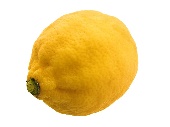 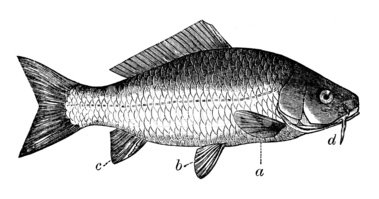 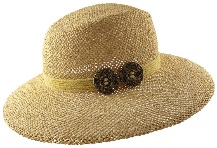 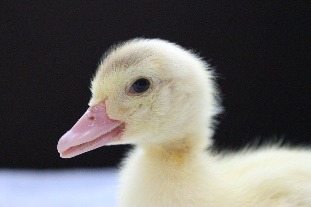 ΜΕΡΑ 2ΜΑΘΗΜΑΤΙΚΑΝα αναγνωρίσεις τους παρακάτω αριθμούς.5                         153                         134                         142                          127                          176                          168                          1811Να γράψεις πολλές φορές στο τετράδιό σου τους αριθμούς 11 και 12.ΜΕΡΑ 3ΑνάγνωσηΘέλω ένα καπέλο.Θέλω μία καραμέλα.Θέλω ένα παγωτό. Να αντιγράψεις στο τετράδιό σου τις λέξεις:Θέλω                      παγωτόΓράψε στο τετράδιό τι δείχνει η εικόνα.   ……………..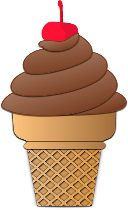    …………………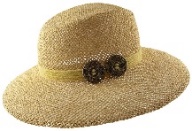   ……………….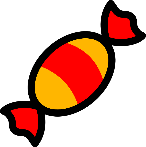    ………………..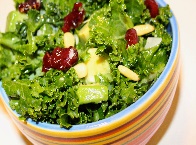 